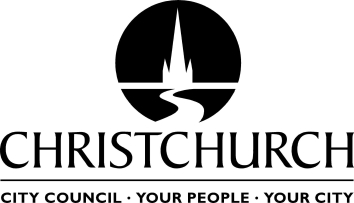  Wastewater Treatment PlantQuarterly Monitoring ReportMay - July 2016SummaryThis report summarises the results of parameters monitored by the Christchurch Wastewater Treatment Plant (CWTP) over the period May - July 2016 in accordance with consent CRC051724.  Consent CRC051724 allows the discharge of treated wastewater from the CWTP Oxidation Ponds into the Pegasus Bay Coastal Marine Area via an ocean outfall.  Of the comprehensive sampling programme required by the consent, all samples were collected during the monitoring period and most monitored parameters achieved the required standards.  Wastewater Treatment Plant ContentsQuarterly Monitoring ReportMay - July 20161	Outfall Discharge	41.1	Resource Consent Conditions	41.2	Comments on Compliance	41.3	Resource Consent Standard Conditions	61.4	Comments on Compliance	61.5	Dissolved BOD5 Compliance	71.6	Total Suspended Solids Compliance	81.7	Ammonia Nitrogen Compliance	91.8	Enterococci Monitoring	101.9	Faecal Coliform Compliance	112	Receiving Environment Monitoring in Pegasus Bay	122.1	Water Quality Resource Consent Conditions	122.2	Comments on Compliance	122.3	Beach Water Quality Analysis Results	132.4	Other Receiving Environment Analysis	152.5	Comments on Compliance	15 Outfall DischargeResource Consent ConditionsConsent CRC051724 allows CWTP to discharge up to 518,000 cubic metres per day of treated wastewater from the CWTP Oxidation Ponds at a maximum rate of six cubic metres per second into the  coastal marine area.  Compliance conditions regarding the physical discharge to the estuary are summarised in Table 1.1.1.  Daily records of maximum outfall discharge flow rates and volumes are attached as an appendix to this report, and shown in summary in Figures 1.2.1 and 1.2.2. Table 1.1.1 Pond Discharge Consent Compliance for Monitoring Period CRC051724Key:   Full Compliance	 Minor, Isolated or Risk of Non-Compliance	 Major or Consistent Non-ComplianceComments on ComplianceFlowrate and pressure data were recorded as per consent requirements. Figure 1.2.1 - Daily Outfall Flow Totals 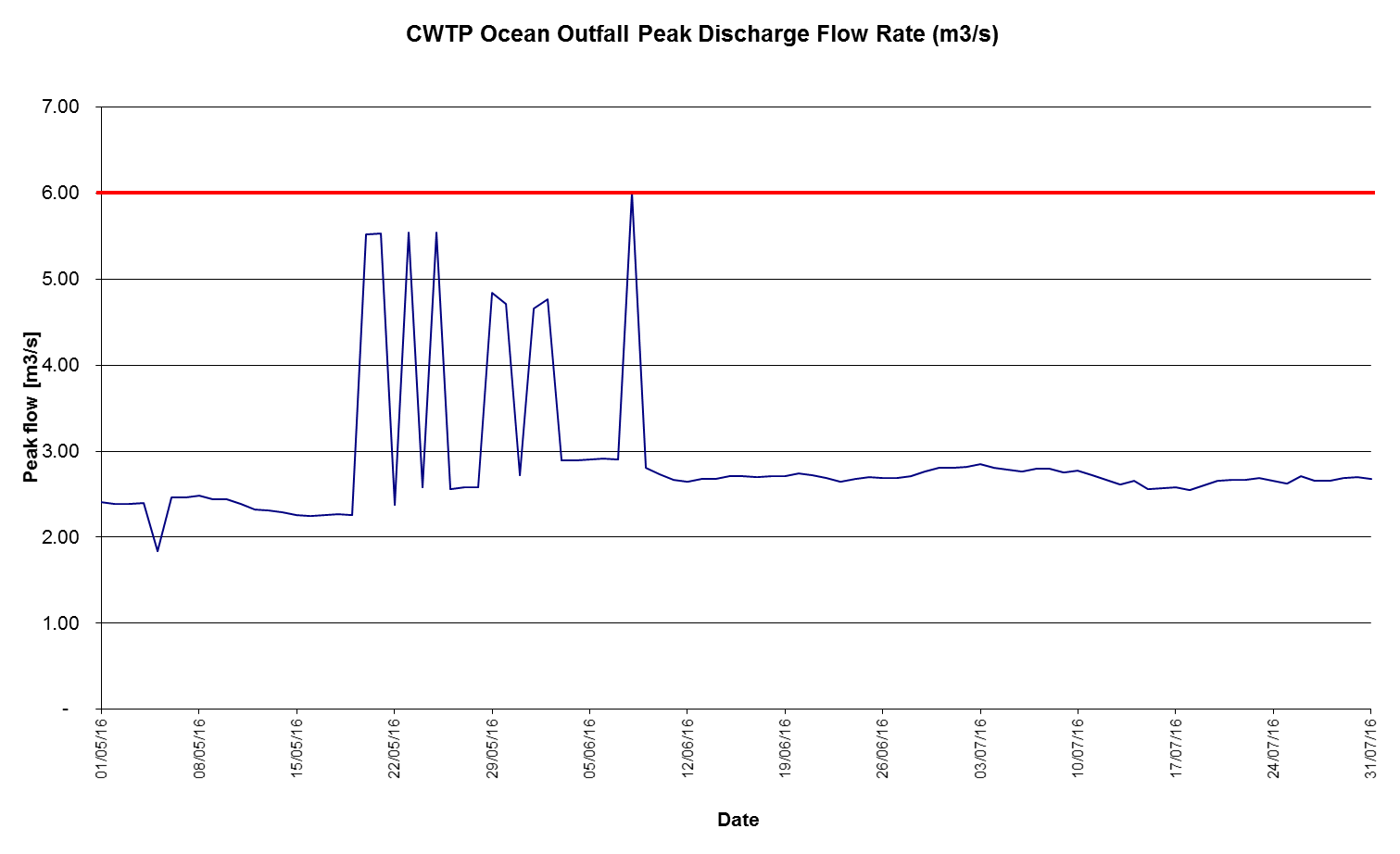 Figure 1.2.2 -  Outfall Flows Resource Consent Standard ConditionsConditions 15 and 16 of consent CRC051724 set out concentration standards for a selection of parameters monitored in compliance with condition 13.  No more than 16 samples in each rolling 26 week period should exceed the standard value for contaminants listed under condition 15a, and if more than seven from eight consecutive samples should exceed the standard value ECan must be notified within 48 hours. No more than six from eight consecutive samples should exceed the standard value for contaminants listed under condition 16a, and no more than two from eight consecutive samples should exceed the higher value. If more than seven from eight exceed the standard value, or three from eight exceed the higher value, ECan must be notified within 48 hours. Compliance conditions regarding adherence to these standard values are summarised in Table 1.3.1. Analysis results are supplied to Environment Canterbury at quarterly intervals. Contaminant monitoring results for consent CRC051724 are discussed further in Sections 1.4 – 1.9.Table 1.3.1  Contaminant Limits Consent Compliance May – July 2016 CRC051724  Comments on ComplianceAll samples were collected and analysed.  There were a number of exceedances for the TSS target due to algae growth in May; however CWTP still complied with Condition 15. Dissolved BOD5 ComplianceThe median dissolved BOD5 concentration for the reporting period was 2.2g/m3.  This is higher than the median concentrations in the previous quarter and but lower than the same quarter in 2015. There were no exceedances of the standard value (20.0 g/m3) in the current monitoring quarter. Table 1.5.1 Pond Discharge Dissolved BOD51.5.2 Pond Discharge Dissolved BOD5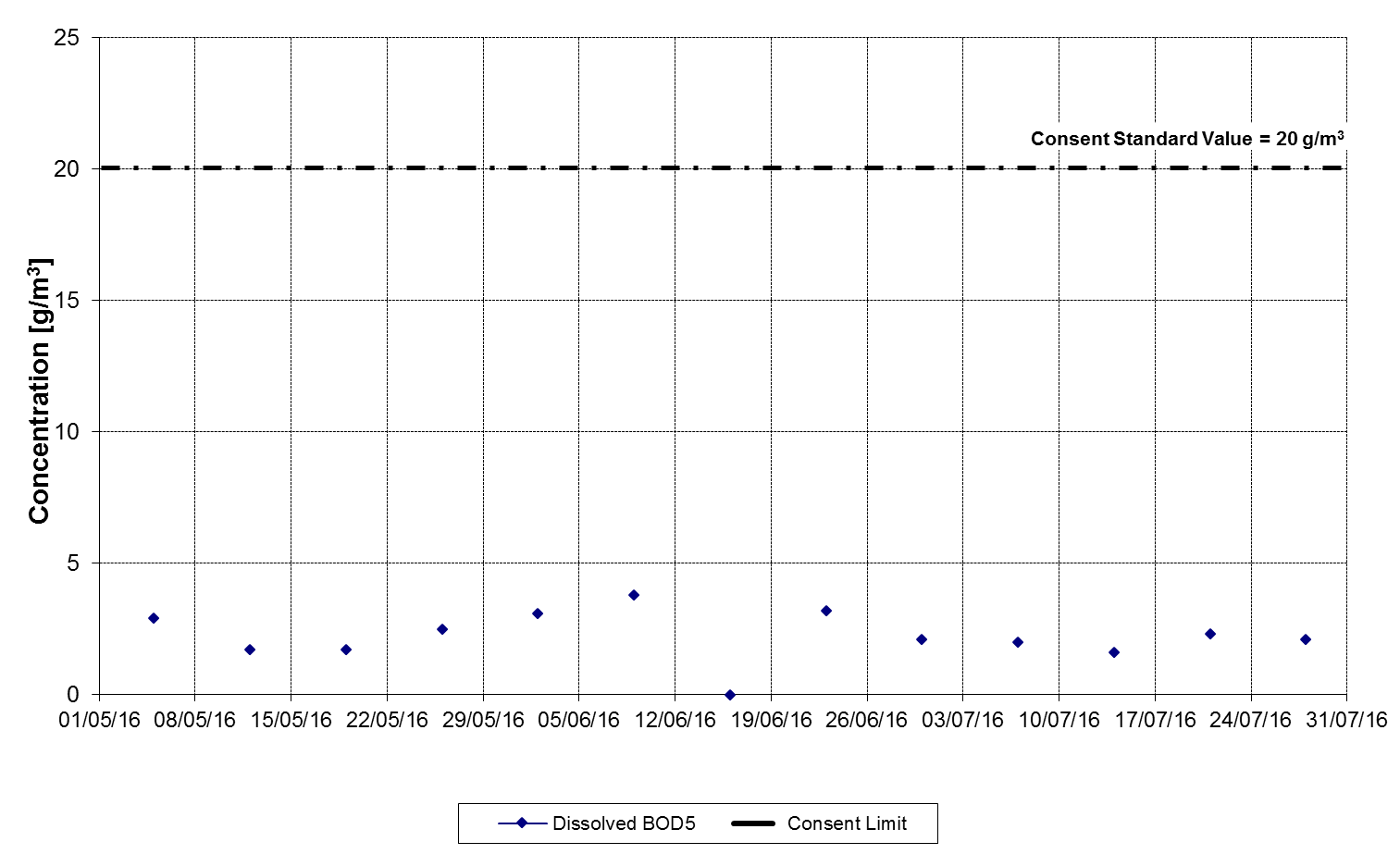 Total Suspended Solids ComplianceThe median total suspended solids concentration for the monitoring period was 7 g/m3.  This is lower than the previous quarter and lower than the same quarter last year.  There were 0 exceedances of the standard value (50 g/m3) this quarter.Table 1.6.1 Pond Discharge Total Suspended Solids1.6.2 Pond Discharge Total Suspended Solids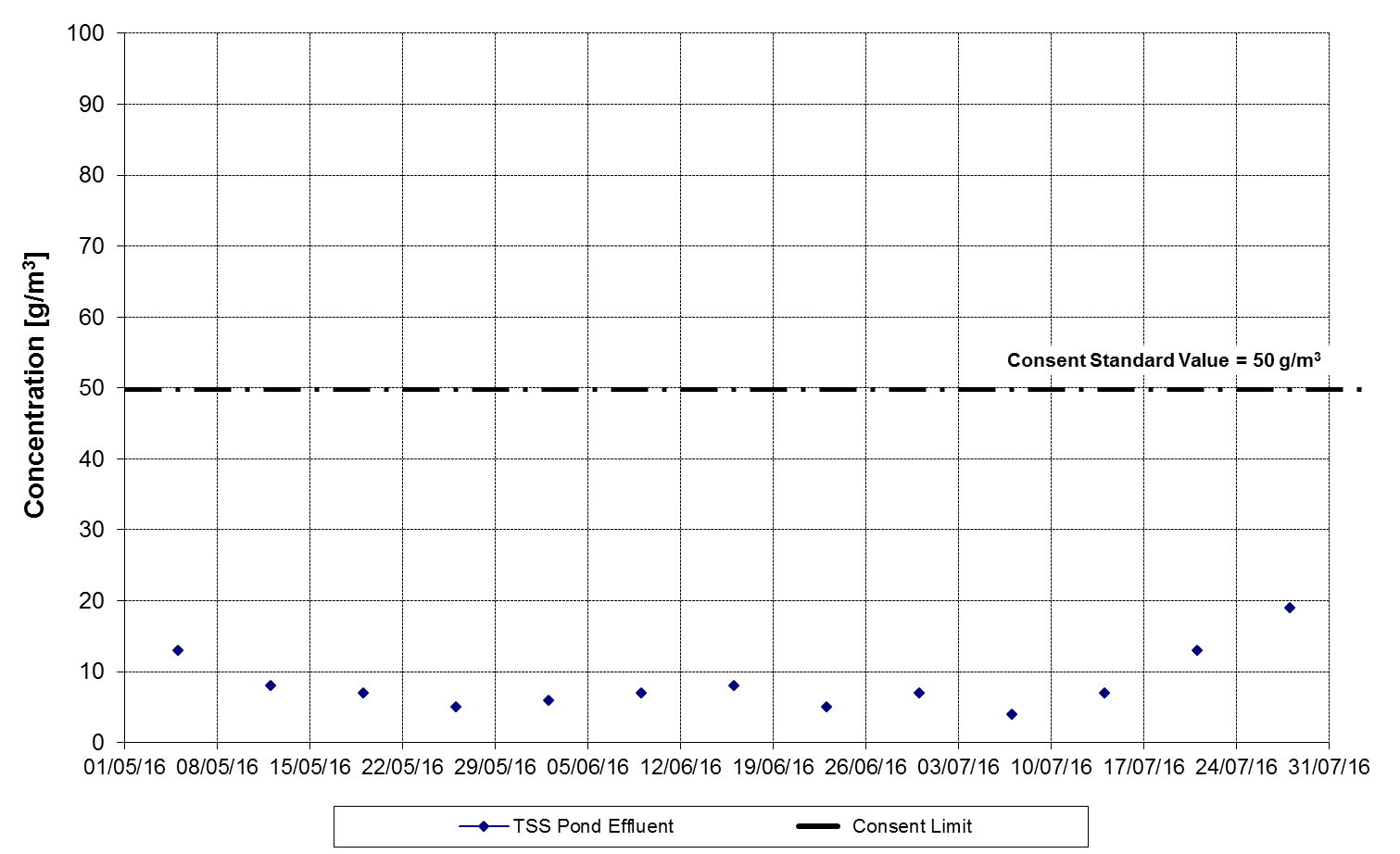  Ammonia Nitrogen ComplianceThe median total ammonia nitrogen concentration for the monitoring period was 33 g/m3.  This was higher than the previous quarter and higher than the same quarter last year.  There were no exceedances of the 40 g/m3 limit.Table 1.7.1 Pond Discharge Ammoniacal Nitrogen1.7.1 Pond Discharge Ammoniacal Nitrogen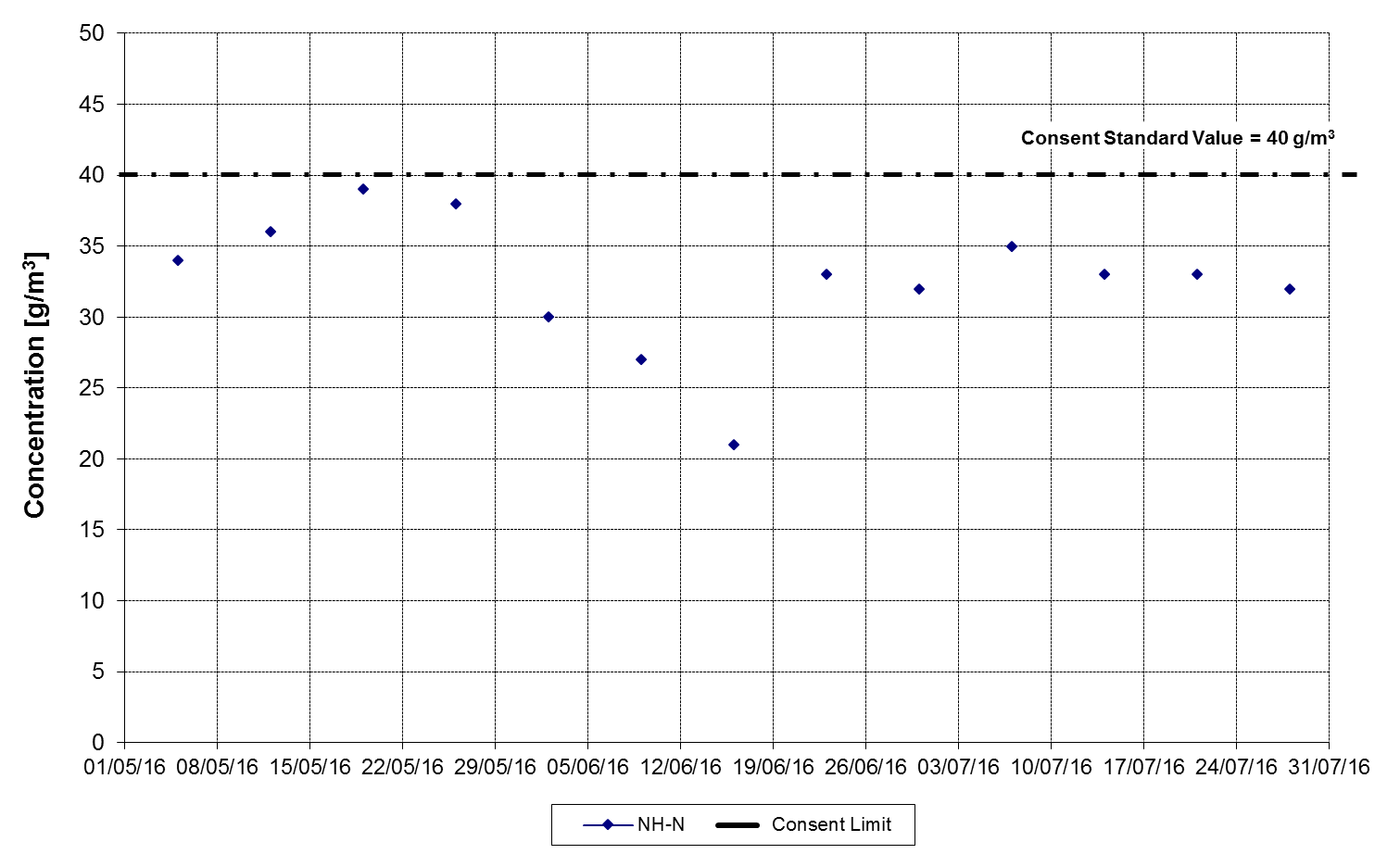 Enterococci MonitoringThe median enterococci concentration during the reporting period was 20 MPN/100mL. This was lower than previous quarter and lower than the same quarter last year. There were no exceedances of the 1,500 MPN/100ml limit during the reporting quarter.Table 1.8.1 Pond Discharge Enterococci1.8.1 Pond Discharge Enterococci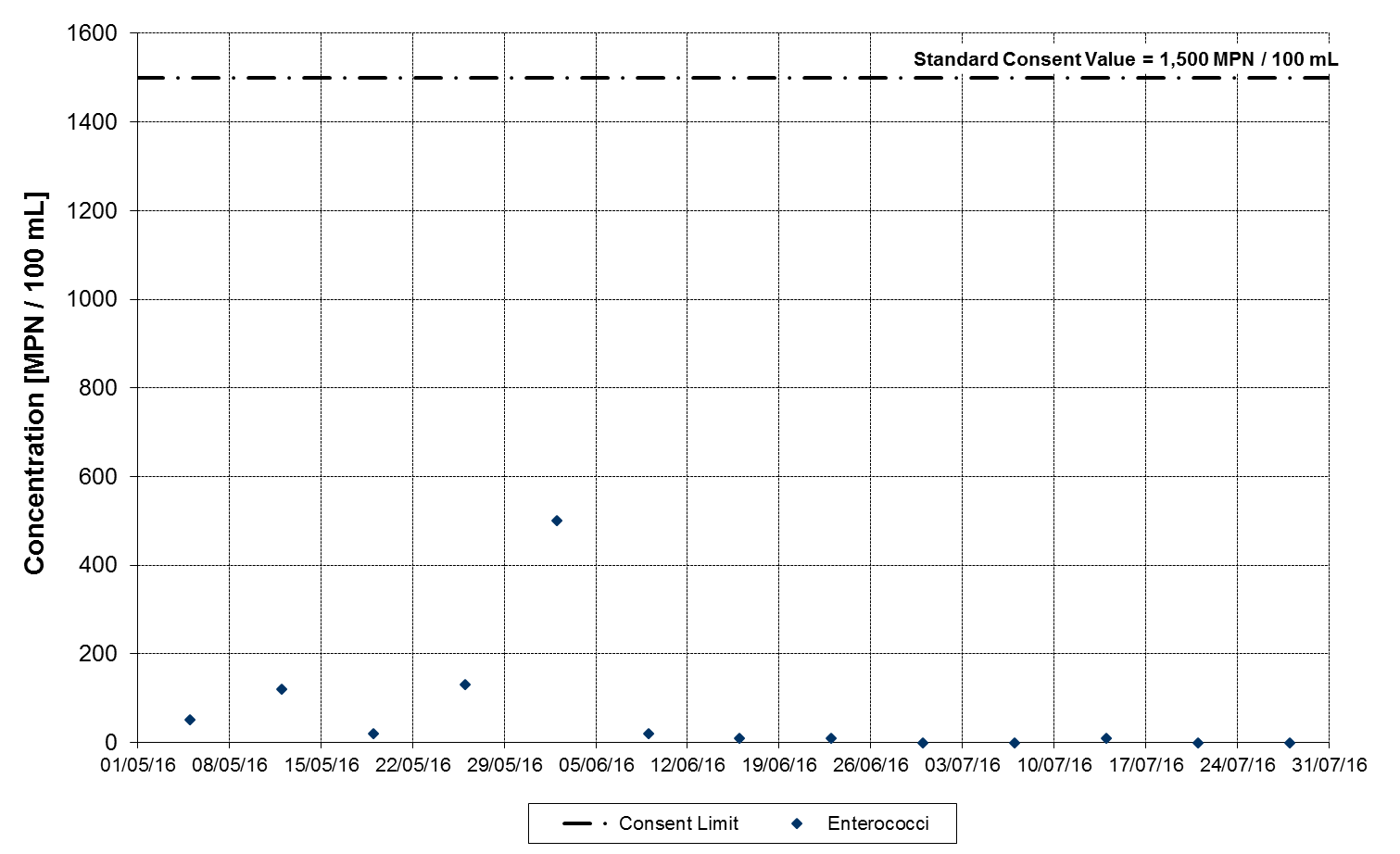  Faecal Coliform ComplianceThe median concentration for the reporting period was 80 MPN/100 mL, which is higher than the median for the previous quarter, and lower than the same quarter in 2015. There were no exceedances of the standard and upper faecal coliform limit.Table 1.9.1 Pond Discharge Faecal Coliforms1.9.1 Pond Discharge Faecal Coliforms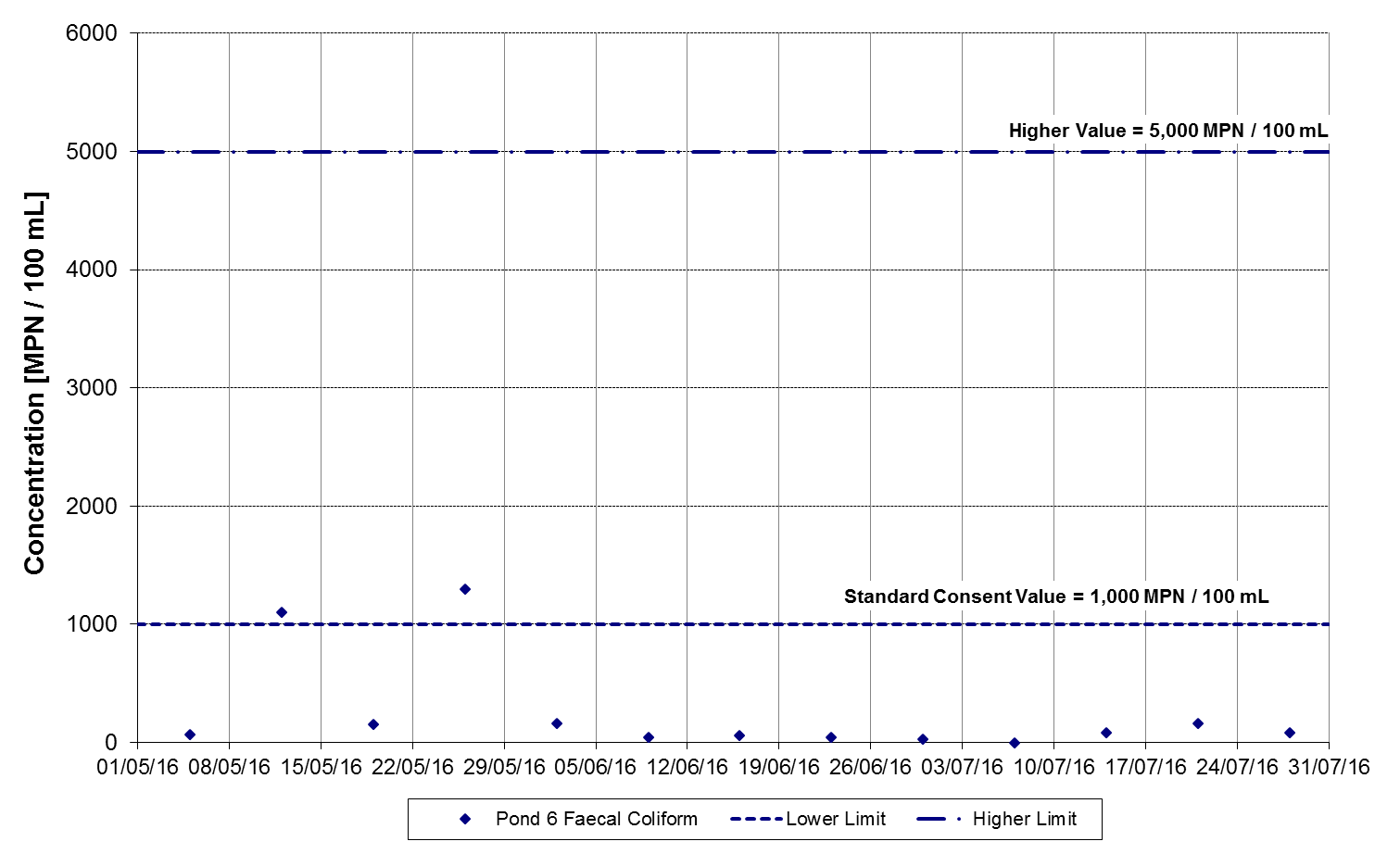 Receiving Environment Monitoring in Water Quality Resource Consent ConditionsAll samples were collected and analysed as required by consent condition 18. Samples for condition 18 are collected from    at , Sumner Beach at the surf club, and  at the Surf Club. Sampling for condition 22a is due March 2017. Table 2.1.1 Receiving Environment Water Quality Consent ComplianceComments on ComplianceAll results for the  area were within consent for the recording period.  Beach Water Quality Analysis ResultsSamples for condition 18 were taken at weekly intervals from the prescribed onshore locations. Results are presented in Figures 2.3.1 and 2.3.2. Any retest results are contained in the appendices. 2.2.1 Enterococci Levels at beaches adjacent to the Outfall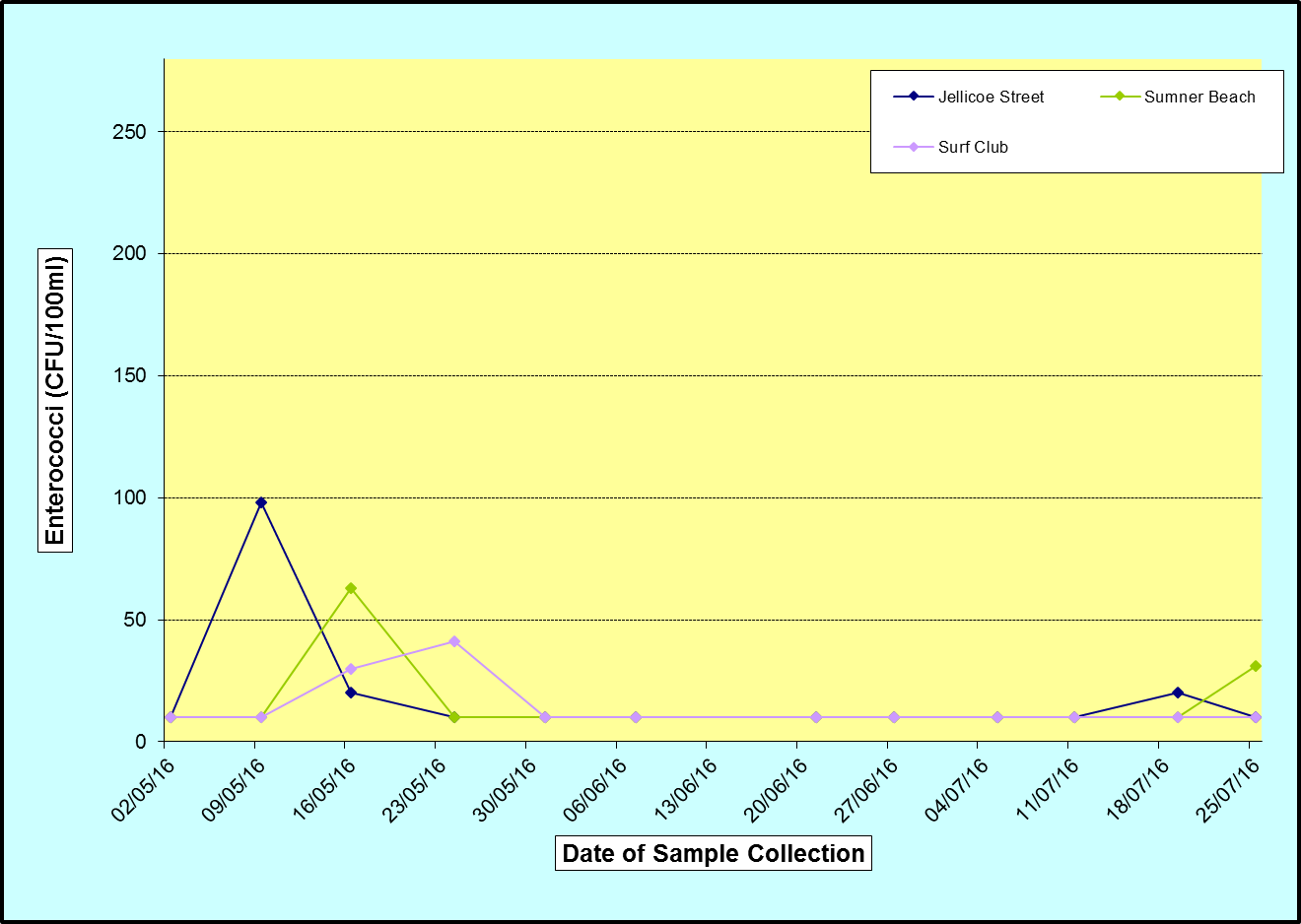 2.2.2 Faecal Coliform Levels at beaches adjacent to the Outfall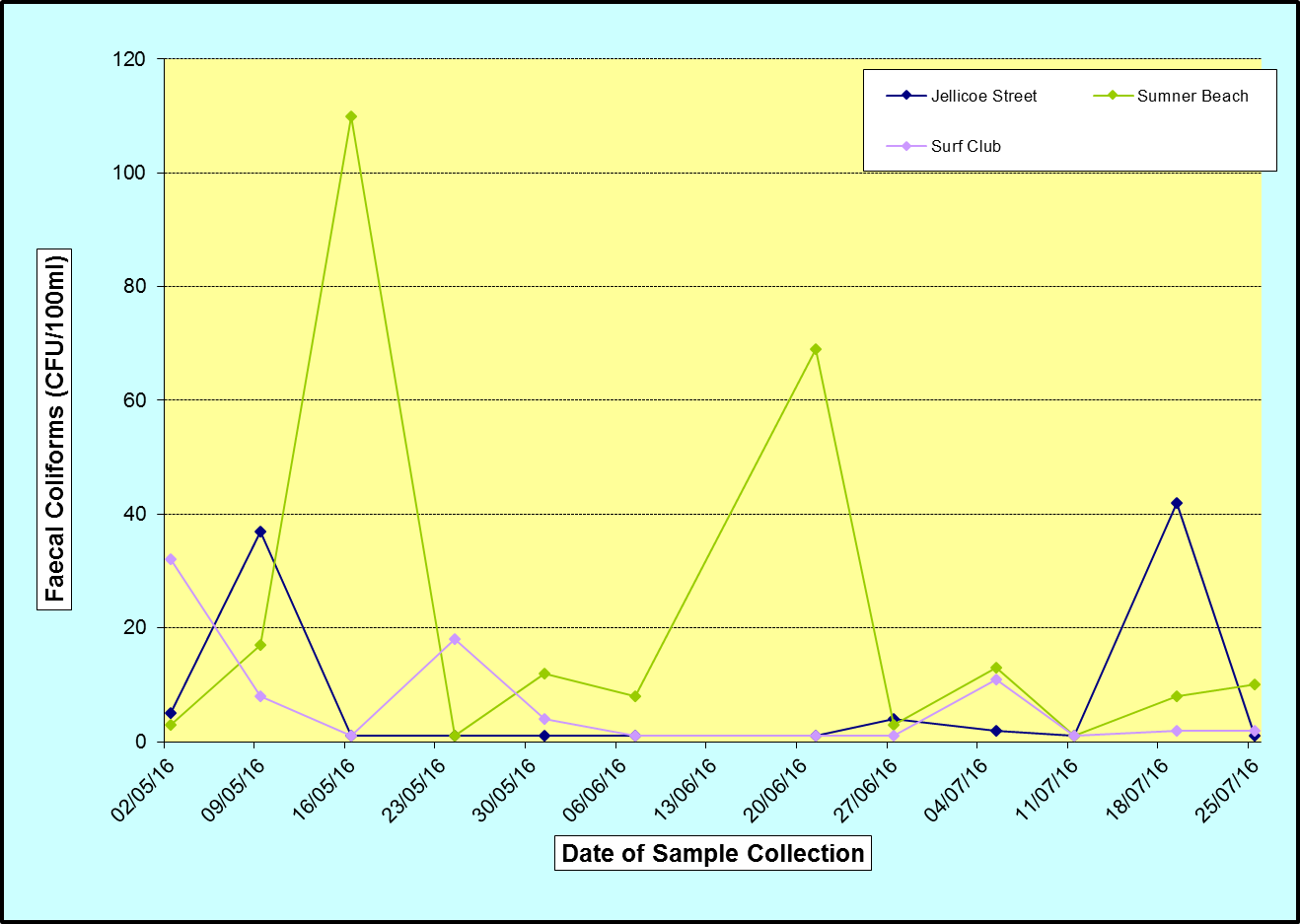 Other Receiving Environment AnalysisConsent conditions 23, 25, 26 and 27 call for monitoring of the marine environment around the outfall at various frequencies, some of which fall in the monitoring period. These requirements are summarised in Table 2.4.1, and the results are attached as an appendix to this report. Sampling for Conditions 23 – 26 are due 2017, while condition 36 is due in December. Table 2.3.1 Receiving Environment Monitoring Consent Compliance Comments on ComplianceNo complaints regarding the ocean outfall have been received this quarter. This report and supporting documentation will be submitted to Environment Canterbury. Consent ConditionParameter Compliance ConditionComplianceComplianceComplianceComplianceConsent ConditionParameter Compliance ConditionMay 16Jun 16Jul 16Overall2Discharge ContentDischarge is only wastewater from the CWTP ponds 3Discharge VolumeRecorded 4Discharge RateRecorded9Outfall MaintenanceRoutine maintenance completed and recorded10Outfall ConditionVisual inspection of outfalln/an/an/an/a12Pumping Pressure for a given flowMonitoredConsent ConditionParameter Compliance ConditionComplianceComplianceComplianceComplianceConsent ConditionParameter Compliance ConditionMay 16Jun 16Jul 16Overall15aDissolved BOD5Concentration does not exceed 20 g/m315aTotal Suspended SolidsConcentration does not exceed 50 g/m315aAmmoniacal NitrogenConcentration does not exceed 40 g/m3 16aFaecal ColiformsConcentration does not exceed 1,000(standard)/5,000(higher) MPN/100mL 16aEnterococciConcentration does not exceed 1,500 MPN/100mLMedian Value [g/m3]
Current Monitoring Quarter 
(May 2016 – July 2016)2.2Number of Exceedances 
Current Monitoring Quarter 
(May 2016 – July 2016)0Median Value [g/m3]
Previous Monitoring Quarter 
(Feb 2016 – Apr 2016)1.7Number of Exceedances 
Previous Monitoring Quarter 
(Feb 2016 – Apr 2016)0Median Value [g/m3]
Same Monitoring Quarter of Previous Year 
(May 2015 – July 2015)3Number of Exceedances 
Same Monitoring Quarter of Previous Year 
(May 2015 – July 2015)0Median Value [g/m3]
Current Monitoring Quarter 
(May 2016 – July 2016)7Number of Exceedances 
Current Monitoring Quarter 
(May 2016 – July 2016)0Median Value [g/m3]
Previous Monitoring Quarter 
(Feb 2016 – Apr 2016)28Number of Exceedances 
Previous Monitoring Quarter 
(Feb 2016 – Apr 2016)0Median Value [g/m3]
Same Monitoring Quarter of Previous Year 
(May 2015 – July 2015)26Number of Exceedances 
Same Monitoring Quarter of Previous Year 
(May 2015 – July 2015)3Median Value [g/m3]
Current Monitoring Quarter 
(May 2016 – July 2016)33Number of Exceedances 
Current Monitoring Quarter 
(May 2016 – July 2016)0Median Value [g/m3]
Previous Monitoring Quarter 
(Feb 2016 – Apr 2016)23.5Number of Exceedances 
Previous Monitoring Quarter 
(Feb 2016 – Apr 2016)0Median Value [g/m3]
Same Monitoring Quarter of Previous Year 
(May 2015 – July 2015)25Number of Exceedances 
Same Monitoring Quarter of Previous Year 
(May 2015 – July 2015)0Median Value [g/m3]
Current Monitoring Quarter 
(May 2016 – July 2016)20Number of Exceedances 
Current Monitoring Quarter 
(May 2016 – July 2016)0Median Value [g/m3]
Previous Monitoring Quarter 
(Feb 2016 – Apr 2016)73Number of Exceedances 
Previous Monitoring Quarter 
(Feb 2016 – Apr 2016)1Median Value [g/m3]
Same Monitoring Quarter of Previous Year 
(May 2015 – July 2015)36Number of Exceedances 
Same Monitoring Quarter of Previous Year 
(May 2015 – July 2015)0Median Value [g/m3]
Current Monitoring Quarter 
(May 2016 – July 2016)80Number of Exceedances 
Current Monitoring Quarter 
(May 2015 – July 20160Median Value [g/m3]
Previous Monitoring Quarter 
(Feb 2016 – Apr 2016)75Number of Exceedances 
Previous Monitoring Quarter 
(Feb 2016 – Apr 2016)1Median Value [g/m3]
Same Monitoring Quarter of Previous Year 
(May 2015 – July 2015)140Number of Exceedances 
Same Monitoring Quarter of Previous Year 
(May 2015 – July 2015)0Consent ConditionParameter Compliance ConditionComplianceConsent ConditionParameter Compliance ConditionMay – Jul 1618Faecal ColiformsSampled and AnalysedEnterococciSampled and Analysed22aTemperature2 yearly naDO2 yearly naSalinity2 yearly naTotal Suspended Solids2 yearly naNitrogen Oxides2 yearly naAmmoniacal Nitrogen2 yearly naDissolved Reactive Phosphorus2 yearly naChlorophyll-a2 yearly naTrace Metals 2 yearly naFaecal Coliforms2 yearly naEnterococci2 yearly naPhytoplankton Species2 yearly naConsent ConditionParameter FrequencyCompliance ConditionComplianceConsent ConditionParameter FrequencyCompliance ConditionMay – Jun 1623Marine Sediments5-yearlyNot monitored this quarter—25Benthic Invertebrates5-yearlyNot monitored this quarter—26Epibenthic Fauna5-yearlyNot monitored this quarter—27ShellfishQuarterlySampled and analysed29ComplaintsAs requiredRecorded and reported31ReportQuarterly and AnnuallyReport and information lodged with ecan 36Community Liaison GroupAnnuallyNot done this quarter—